Objet d’Étude IV : Le texte théâtral et sa représentation du XVIIème siècle à nos jours. SÉquence 5.On ne badine pas avec l’amour d’A. de Musset, jeu de doubles, jeu de dupes, art du masque ?œuvre intÉgrale.Dans quelle mesure A. de Musset renouvelle-t-il le genre théâtral avec cette pièce ?Objet d’étude IV : Le texte théâtral et sa représentation du XVIIème siècle à nos jours. Séquence 5. « On ne badine pas avec l’amour d’A. de Musset, jeu de doubles, jeu de dupes, art du masque ? »œuvre intÉgrale.Textes supports des LECTURES ANALYTIQUESObjet d’étude : Le texte théâtral et sa représentation du XIIème siècle à nos jours. Séquence. On ne badine pas avec l’amour d’Alfred de Musset (1834) Texte 1. ACTE PREMIERSCENE PREMIERE
Une place devant le château.MAITRE BLAZIUS, DAME PLUCHE, LE CHOEURLE CHŒURDoucement bercé sur sa mule fringante, maître Blazius s'avance dans les bluets fleuris, vêtu de neuf, l'écritoire au côté. Comme un poupon sur l'oreiller, il se ballotte sur son ventre rebondi, et les yeux à demi fermés, il marmotte un Pater noster dans son triple menton. Salut, maître Blazius ; vous arrivez au temps de la vendange, pareil à une amphore antique.MAÎTRE BLAZIUSQue ceux qui veulent apprendre une nouvelle d'importance m'apportent ici premièrement un verre de vin frais.LE CHŒURVoilà notre plus grande écuelle ; buvez, maître Blazius ; le vin est bon ; vous parlerez après.MAÎTRE BLAZIUSVous saurez, mes enfants, que le jeune Perdican, fils de notre seigneur, vient d'atteindre à sa majorité, et qu'il est reçu docteur à Paris. Il revient aujourd'hui même au château, la bouche toute pleine de façons de parler si belles et si fleuries, qu'on ne sait que lui répondre les trois quarts du temps. Toute sa gracieuse personne est un livre d'or ; il ne voit pas un brin d'herbe à terre, qu'il ne vous dise comment cela s'appelle en latin ; et quand il fait du vent ou qu'il pleut, il vous dit tout clairement pourquoi. Vous ouvririez des yeux grands comme la porte que voilà, de le voir dérouler un des parchemins qu'il a coloriés d'encres de toutes couleurs, de ses propres mains et sans rien en dire à personne. Enfin c'est un diamant fin des pieds à la tête, et voilà ce que je viens annoncer à M. le baron. Vous sentez que cela me fait quelque honneur, à moi, qui suis son gouverneur depuis l'âge de quatre ans ; ainsi donc, mes bons amis, apportez une chaise, que je descende un peu de cette mule-ci sans me casser le cou ; la bête est tant soit peu rétive, et je ne serais pas fâché de boire encore une gorgée avant d'entrer.LE CHŒURBuvez, maître Blazius, et reprenez vos esprits. Nous avons vu naître le petit Perdican, et il n'était pas besoin, du moment qu'il arrive, de nous en dire si long. Puissions-nous retrouver l'enfant dans le cœur de l'homme.MAÎTRE BLAZIUSMa foi, l'écuelle est vide ; je ne croyais pas avoir tout bu. Adieu ; j'ai préparé, en trottant sur la route, deux ou trois phrases sans prétention qui plairont à monseigneur ; je vais tirer la cloche.Il sort.LE CHŒURDurement cahotée sur son âne essoufflé, dame Pluche gravit la colline ; son écuyer transi gourdine à tour de bras le pauvre animal, qui hoche la tête, un chardon entre les dents. Ses longues jambes maigres trépignent de colère, tandis que, de ses mains osseuses, elle égratigne son chapelet. Bonjour donc, dame Pluche, vous arrivez comme la fièvre, avec le vent qui fait jaunir les bois.DAME PLUCHEUn verre d'eau, canaille que vous êtes ! un verre d'eau et un peu de vinaigre !LE CHŒURD'où venez-vous, Pluche, ma mie ? vos faux cheveux sont couverts de poussière ; voilà un toupet de gâté, et votre chaste robe est retroussée jusqu'à vos vénérables jarretières.DAME PLUCHESachez, manants, que la belle Camille, la nièce de votre maître, arrive aujourd'hui au château. Elle a quitté le couvent sur l'ordre exprès de monseigneur, pour venir en son temps et lieu recueillir, comme faire se doit, le bon bien qu'elle a de sa mère. Son éducation, Dieu merci, est terminée ; et ceux qui la verront auront la joie de respirer une glorieuse fleur de sagesse et de dévotion. Jamais il n'y a rien eu de si pur, de si ange, de si agneau et de si colombe que cette chère nonnain, que le Seigneur Dieu du ciel la conduise ! Ainsi soit-il. Rangez-vous, canaille ; il me semble que j'ai les jambes enflées.LE CHŒURDéfripez-vous, honnête Pluche, et quand vous prierez Dieu, demandez de la pluie ; nos blés sont secs comme vos tibias.DAME PLUCHEVous m'avez apporté de l'eau dans une écuelle qui sent la cuisine ; donnez-moi la main pour descendre ; vous êtes des butors et des malappris.Elle sort.LE CHŒURMettons nos habits du dimanche, et attendons que le baron nous fasse appeler. Ou je me trompe fort, ou quelque joyeuse bombance est dans l'air d'aujourd'hui.Ils sortent.Objet d’étude : Le texte théâtral et sa représentation du XIIème siècle à nos jours. Séquence. On ne badine pas avec l’amour d’Alfred de Musset (1834) Texte 2. Acte II. Scène 5.  PERDICAN[…]Tu as raison de te faire religieuse.CAMILLEVous me disiez non tout à l'heure.PERDICANAi-je dit non ? Cela est possible.CAMILLEAinsi vous me le conseillez ?PERDICANAinsi tu ne crois à rien ?CAMILLELève la tête, Perdican ! quel est l'homme qui ne croit à rien ?PERDICAN, se levant.En voilà un ; je ne crois pas à la vie immortelle. Ma sœur chérie, les religieuses t'ont donné leur expérience ; mais, crois-moi, ce n'est pas la tienne ; tu ne mourras pas sans aimer.CAMILLEJe veux aimer, mais je ne veux pas souffrir ; je veux aimer d'un amour éternel, et faire des serments qui ne se violent pas. Voilà mon amant.Elle montre son crucifix.PERDICANCet amant-là n'exclut pas les autres.CAMILLEPour moi, du moins, il les exclura. Ne souriez pas, Perdican ! Il y a dix ans que je ne vous ai vu, et je pars demain. Dans dix autres années, si nous nous revoyons, nous en reparlerons. J'ai voulu ne pas rester dans votre souvenir comme une froide statue ; car l'insensibilité mène au point où j'en suis. Écoutez-moi ; retournez à la vie, et tant que vous serez heureux, tant que vous aimerez comme on peut aimer sur la terre, oubliez votre sœur Camille ; mais s'il vous arrive jamais d'être oublié ou d'oublier vous-même, si l'ange de l'espérance vous abandonne, lorsque vous serez seul avec le vide dans le cœur, pensez à moi qui prierai pour vous.PERDICANTu es une orgueilleuse ; prends garde à toi.CAMILLEPourquoi ?PERDICANTu as dix-huit ans, et tu ne crois pas à l'amour ? CAMILLEY croyez-vous, vous qui parlez ? Vous voilà courbé près de moi avec des genoux qui se sont usés sur les tapis de vos maîtresses, et vous n'en savez plus le nom. Vous avez pleuré des larmes de joie et des larmes de désespoir ; mais vous saviez que l'eau des sources est plus constante que vos larmes, et qu'elle serait toujours là pour laver vos paupières gonflées. Vous faites votre métier de jeune homme, et vous souriez quand on vous parle de femmes désolées ; vous ne croyez pas qu'on puisse mourir d'amour, vous qui vivez et qui avez aimé. Qu'est-ce donc que le monde ? Il me semble que vous devez cordialement mépriser les femmes qui vous prennent tel que vous êtes, et qui chassent leur dernier amant pour vous attirer dans leurs bras avec les baisers d'une autre sur les lèvres. Je vous demandais tout à l'heure si vous aviez aimé ; vous m'avez répondu comme un voyageur à qui l'on demanderait s'il a été en Italie ou en Allemagne, et qui dirait : Oui, j'y ai été ; puis qui penserait à aller en Suisse, ou dans le premier pays venu. Est-ce donc une monnaie que votre amour, pour qu'il puisse passer ainsi de mains en mains jusqu'à la mort ? Non, ce n'est pas même une monnaie ; car la plus mince pièce d'or vaut mieux que vous, et dans quelques mains qu'elle passe elle garde son effigie.PERDICANQue tu es belle, Camille, lorsque tes yeux s'animent !CAMILLEOui, je suis belle, je le sais. Les complimenteurs ne m'apprendront rien ; la froide nonne qui coupera mes cheveux pâlira peut-être de sa mutilation ; mais ils ne se changeront pas en bagues et en chaînes pour courir les boudoirs ; il n'en manquera pas un seul sur ma tête lorsque le fer y passera ; je ne veux qu'un coup de ciseau, et quand le prêtre qui me bénira me mettra au doigt l'anneau d'or de mon époux céleste, la mèche de cheveux que je lui donnerai pourra lui servir de manteau.PERDICANTu es en colère, en vérité.CAMILLEJ'ai eu tort de parler ; j'ai ma vie entière sur les lèvres. Ô Perdican ! ne raillez pas ; tout cela est triste à mourir.                                                                           […]PERDICANSais-tu ce que c'est que des nonnes, malheureuse fille ? Elles qui te représentent l'amour des hommes comme un mensonge, savent-elles qu'il y a pis encore, le mensonge de l'amour divin ? Savent-elles que c'est un crime qu'elles font, de venir chuchoter à une vierge des paroles de femme ? Ah ! comme elles t'ont fait la leçon ! Comme j'avais prévu tout cela quand tu t'ès arrêtée devant le portrait de notre vieille tante ! Tu voulais partir sans me serrer la main ; tu ne voulais revoir ni ce bois, ni cette pauvre petite fontaine qui nous regarde tout en larmes ; tu reniais les jours de ton enfance ; et le masque de plâtre que les nonnes t'ont plaqué sur les joues me refusait un baiser de frère ; mais ton cœur a battu ; il a oublié sa leçon, lui qui ne sait pas lire, et tu es revenue t'asseoir sur l'herbe où nous voilà. Eh bien ! Camille, ces femmes ont bien parlé ; elles t'ont mise dans le vrai chemin ; il pourra m'en coûter le bonheur de ma vie ; mais dis-leur cela de ma part : le ciel n'est pas pour elles. CAMILLE
Ni pour moi, n'est-ce pas ?PERDICANAdieu, Camille, retourne à ton couvent, et lorsqu'on te fera de ces récits hideux qui t'ont empoisonnée, réponds ce que je vais te dire : Tous les hommes sont menteurs, inconstants, faux, bavards, hypocrites, orgueilleux et lâches, méprisables et sensuels ; toutes les femmes sont perfides, artificieuses, vaniteuses, curieuses et dépravées ; le monde n'est qu'un égout sans fond où les phoques les plus informes rampent et se tordent sur des montagnes de fange ; mais il y a au monde une chose sainte et sublime, c'est l'union de deux de ces êtres si imparfaits et si affreux. On est souvent trompé en amour, souvent blessé et souvent malheureux ; mais on aime, et quand on est sur le bord de sa tombe, on se retourne pour regarder en arrière ; et on se dit : « J'ai souffert souvent, je me suis trompé quelquefois, mais j'ai aimé. C'est moi qui ai vécu, et non pas un être factice créé par mon orgueil et mon ennui. »
Il sort.Objet d’étude : Le texte théâtral et sa représentation du XIIème siècle à nos jours. Séquence. On ne badine pas avec l’amour d’Alfred de Musset (1834) Texte 3. Acte III. Scène III.Le petit bois.Entrent CAMILLE et LE PAYSAN.LE PAYSANMademoiselle, je vais au château porter une lettre pour vous ; faut-il que je vous la donne, ou que je la remette à la cuisine, comme me l'a dit le seigneur Perdican ?CAMILLEDonne-la-moi.LE PAYSANSi vous aimez mieux que je la porte au château, ce n'est pas la peine de m'attarder.CAMILLEJe te dis de me la donner.LE PAYSANCe qui vous plaira.Il donne la lettre.CAMILLETiens, voilà pour ta peine.LE PAYSANGrand merci ; je m'en vais, n'est-ce pas ?CAMILLESi tu veux.LE PAYSANJe m'en vais, je m'en vais.Il sort.CAMILLE, lisant.Perdican me demande de lui dire adieu, avant de partir, près de la petite fontaine où je l'ai fait venir hier. Que peut-il avoir à me dire ? Voilà justement la fontaine, et je suis toute portée. Dois-je accorder ce second rendez-vous ? Ah ! (Elle se cache derrière un arbre. ) Voilà Perdican qui approche avec Rosette, ma soeur de lait. Je suppose qu'il va la quitter ; je suis bien aise de ne pas avoir l'air d'arriver la première.Entrent Perdican et Rosette, qui s'assoient.CAMILLE, cachée, à part.Que veut dire cela ? Il la fait asseoir près de lui ? Me demande-t-il un rendez-vous pour y venir causer avec une autre ? Je suis curieuse de savoir ce qu'il lui dit.PERDICAN, à haute voix, de manière que Camille l'entende.Je t'aime, Rosette ! toi seule au monde tu n'as rien oublié de nos beaux jours passés ; toi seule tu te souviens de la vie qui n'est plus ; prends ta part de ma vie nouvelle ; donne-moi ton cœur, chère enfant ; voilà le gage de notre amour.Il lui pose sa chaîne sur le cou.ROSETTEVous me donnez votre chaîne d'or ?PERDICANRegarde à présent cette bague. Lève-toi, et approchons-nous de cette fontaine. Nous vois-tu tous les deux, dans la source, appuyés l'un sur l'autre ? Vois-tu tes beaux yeux près des miens, ta main dans la mienne ? Regarde tout cela s'effacer. Il jette sa bague dans l'eau.Regarde comme notre image a disparu ; la voilà qui revient peu à peu ; l'eau qui s'était troublée reprend son équilibre ; elle tremble encore ; de grands cercles noirs courent à sa surface ; patience, nous reparaissons ; déjà je distingue de nouveau tes bras enlacés dans les miens ; encore une minute, et il n'y aura plus une ride sur ton joli visage ; regarde ! c'était une bague que m'avait donnée Camille.CAMILLE, à part.Il a jeté ma bague dans l'eau.PERDICANSais-tu ce que c'est que l'amour, Rosette ? Écoute ! le vent se tait ; la pluie du matin roule en perles sur les feuilles séchées que le soleil ranime. Par la lumière du ciel, par le soleil que voilà, je t'aime ! Tu veux bien de moi, n'est-ce pas ? On n'a pas flétri ta jeunesse ? on n'a pas infiltré dans ton sang vermeil les restes d'un sang affadi ? Tu ne veux pas te faire religieuse ; te voilà jeune et belle dans les bras d’un jeune homme ; ô Rosette, Rosette ! sais-tu ce que c'est que l'amour ?ROSETTEHélas ! monsieur le docteur, je vous aimerai comme je pourrai.PERDICANOui, comme tu pourras ; et tu m'aimeras mieux, tout docteur que je suis et toute paysanne que tu es, que ces pâles statues fabriquées par les nonnes, qui ont la tête à la place du cœur, et qui sortent des cloîtres pour venir répandre dans la vie l'atmosphère humide de leurs cellules ; tu ne sais rien ; tu ne lirais pas dans un livre la prière que ta mère t'apprend, comme elle l'a apprise de sa mère ; tu ne comprends même pas le sens des paroles que tu répètes, quand tu t'agenouilles au pied de ton lit ; mais tu comprends bien que tu pries, et c'est tout ce qu'il faut à Dieu.ROSETTEComme vous me parlez, monseigneur !PERDICANTu ne sais pas lire ; mais tu sais ce que disent ces bois et ces prairies, ces tièdes rivières, ces beaux champs couverts de moissons, toute cette nature splendide de jeunesse. Tu reconnais tous ces milliers de frères, et moi pour l'un d'entre eux ; lève-toi, tu seras ma femme, et nous prendrons racine ensemble dans la sève du monde tout-puissant.Il sort avec Rosette.Objet d’étude : Le texte théâtral et sa représentation du XIIème siècle à nos jours. Séquence. On ne badine pas avec l’amour d’Alfred de Musset (1834) Texte 4. Acte III. Scène VIII. Un oratoire.Entre CAMILLE ; elle se jette au pied de l'autel.M'avez-vous abandonnée, ô mon Dieu ? Vous le savez, lorsque je suis venue, j'avais juré de vous être fidèle, quand j'ai refusé de devenir l'épouse d'un autre que vous, j'ai cru parler sincèrement devant vous et ma conscience ; vous le savez, mon père, ne voulez-vous donc plus de moi ? Oh ! pourquoi faites-vous mentir la vérité elle-même ? Pourquoi suis-je si faible ? Ah ! malheureuse, je ne puis plus prier !Entre Perdican.PERDICANOrgueil, le plus fatal des conseillers humains, qu'es-tu venu faire entre cette fille et moi ? La voilà pâle et effrayée, qui presse sur les dalles insensibles son cœur et son visage. Elle aurait pu m'aimer, et nous étions nés l'un pour l'autre ; qu'es-tu venu faire sur nos lèvres, orgueil, lorsque nos mains allaient se joindre ?CAMILLEQui m'a suivie ? Qui parle sous cette voûte ? Est-ce toi, Perdican ?PERDICANInsensés que nous sommes ! nous nous aimons. Quel songe avons-nous fait, Camille ? Quelles vaines paroles, quelles misérables folies ont passé comme un vent funeste entre nous deux ?Lequel de nous a voulu tromper l'autre ? Hélas ! cette vie est elle-même un si pénible rêve : pourquoi encore y mêler les nôtres ? Ô mon Dieu ! le bonheur est une perle si rare dans cet océan d'ici-bas ! Tu nous l'avais donné, pêcheur céleste, tu l'avais tiré pour nous des profondeurs de l'abîme, cet inestimable joyau ; et nous, comme des enfants gâtés que nous sommes, nous en avons fait un jouet. Le vert sentier qui nous amenait l'un vers l'autre avait une pente si douce, il était entouré de buissons si fleuris, il se perdait dans un si tranquille horizon ! Il a bien fallu que la vanité, le bavardage et la colère vinssent jeter leurs rochers informes sur cette route céleste, qui nous aurait conduits à toi dans un baiser ! Il a bien fallu que nous nous fissions du mal, car nous sommes des hommes. Ô insensés ! nous nous aimons.Il la prend dans ses bras.CAMILLEOui, nous nous aimons, Perdican ; laisse-moi le sentir sur ton cœur. Ce Dieu qui nous regarde ne s'en offensera pas ; il veut bien que je t'aime ; il y a quinze ans qu'il le sait.

PERDICAN
Chère créature, tu es à moi !Il l'embrasse ; on entend un grand cri derrière l'autel.

CAMILLEC'est la voix de ma sœur de lait.PERDICANComment est-elle ici ? Je l'avais laissée dans l'escalier, lorsque tu m'as fait rappeler. Il faut donc qu'elle m'ait suivi sans que je m'en sois aperçu.CAMILLEEntrons dans cette galerie ; c'est là qu'on a crié.PERDICANJe ne sais ce que j'éprouve ; il me semblé que mes mains sont couvertes de sang.CAMILLELa pauvre enfant nous a sans doute épiés ; elle s'est encore évanouie ; viens, portons-lui secours ; hélas tout cela est cruel.
PERDICANNon, en vérité, je n'entrerai pas ; je sens un froid mortel qui me paralyse. Vas-y, Camille, et tâche de la ramener. Camille sort.Je vous en supplie, mon Dieu ! ne faites pas de moi un meurtrier ! Vous voyez ce qui se passe ; nous sommes deux enfants insensés, et nous avons joué avec la vie et la mort ; mais notre cœur est pur ; ne tuez pas Rosette, Dieu juste ! Je lui trouverai un mari, je réparerai ma faute ; elle est jeune, elle sera riche, elle sera heureuse ; ne faites pas cela, à Dieu ! vous pouvez bénir encore quatre de vos enfants. Eh bien ! Camille, qu'y a-t-il ?Camille rentre.

CAMILLEElle est morte. Adieu, Perdican !Objet d’étude IV : Le texte théâtral et sa représentation du XVIIème siècle à nos jours. Séquence 5. « On ne badine pas avec l’amour d’A. de Musset, jeu de doubles, jeu de dupes, art du masque ? »œuvre intÉgrale.COMPLÉMENTS D’ÉTUDEObjet d’étude. Le texte théâtral et sa représentation du XIIème siècle à nos jours. Séquence : On ne badine pas avec l’amour d’A. de Musset (1834)Compléments d’étude. Comment identifier le genre d’une pièce au regard de la scène d’exposition ?  Extrait 1. I, 1.George Dandin, riche paysan qui a épousé la noble Angélique, paraît seul sur scène. George DandinAh ! qu'une femme demoiselle1  est une étrange affaire ! et que mon mariage est une leçon bien parlante à tous les paysans qui veulent s'élever au-dessus de leur condition, et s'allier, comme j'ai fait, à la maison d'un gentilhomme ! La noblesse, de soi2, est bonne ; c'est une chose considérable, assurément : mais elle est accompagnée de tant de mauvaises circonstances, qu'il est très bon de ne s'y point frotter. Je suis devenu là-dessus savant à mes dépens, et connais le style des nobles, lorsqu'ils nous font, nous autres, entrer dans leur famille. L'alliance qu'ils font est petite avec nos personnes : c'est notre bien seul qu'ils épousent ; et j'aurais bien mieux fait, tout riche que je suis, de m'allier en bonne et franche paysannerie, que de prendre une femme qui se tient au-dessus de moi, s'offense de porter mon nom, et pense qu'avec tout mon bien je n'ai pas assez acheté la qualité de son mari. George Dandin ! George Dandin ! vous avez fait une sottise, la plus grande du monde. Ma maison m'est effroyable maintenant, et je n'y rentre point sans y trouver quelque chagrin.1. jeune fille ou femme née de parents nobles. 2. De soi, en elle-même.Extrait 2. I, 1. AlbineQuoi ? tandis que Néron s'abandonne au sommeil,Faut-il que vous veniez attendre son réveil ?Qu'errant dans le palais sans suite et sans escorte,La mère de César veille seule à sa porte ?Madame, retournez dans votre appartement.AgrippineAlbine, il ne faut pas s'éloigner un moment.Je veux l'attendre ici. Les chagrins qu'il me causeM'occuperont assez tout le temps qu'il repose.Tout ce que j'ai prédit n'est que trop assuré :Contre Britannicus Néron s'est déclaré;L'impatient Néron cesse de se contraindre;Las de se faire aimer, il veut se faire craindre.Britannicus le gêne, Albine; et chaque jourJe sens que je deviens importune à mon tour.AlbineQuoi ? vous à qui Néron doit le jour qu'il respire,Qui l'avez de si loin appelé à l'empire ?Vous qui, déshéritant le fils de Claudius,Avez nommé César l'heureux Domitius ?Tout lui parle, Madame, en faveur d'Agrippine.Il vous doit son amour.AgrippineIl me le doit, Albine :Tout, s'il est généreux, lui prescrit cette loi;Mais tout, s'il est ingrat, lui parle contre moi.AlbineS'il est ingrat, madame ! Ah ! toute sa conduiteMarque dans son devoir une âme trop instruite.Depuis trois ans entiers, qu'a-t-il dit, qu'a-t-il faitQui ne promette à Rome un empereur parfait ?Rome, depuis deux ans, par ses soins gouvernée,Au temps de ses consuls croit être retournée :Il la gouverne en père. Enfin Néron naissantA toutes les vertus d'Auguste finissant.AgrippineNon, non, mon intérêt ne me rend point injuste :Il commence, il est vrai, par où finit Auguste ;Mais crains que, l'avenir détruisant le passé,Il ne finisse ainsi qu'Auguste a commencé.Il se déguise en vain : je lis sur son visageDes fiers Domitius l'humeur triste et sauvage.Il mêle avec l'orgueil qu'il a pris dans leur sang,La fierté des Nérons qu'il puisa dans mon flanc.Toujours la tyrannie a d'heureuses prémices :De Rome, pour un temps, Caïus fut les délices;Mais sa feinte bonté se tournant en fureur,Les délices de Rome en devinrent l'horreur.Que m'importe, après tout, que Néron, plus fidèle,D'une longue vertu laisse un jour le modèle ?Ai-je mis dans sa main le timon de l'EtatPour le conduire au gré du peuple et du sénat ?Ah ! que de la patrie il soit, s'il veut, le père ; Extrait 3.ACTE 1Une chambre à coucher. La nuit. Une lampe sur la table.Scène premièreDOÑA JOSEFA DUARTE, vieille, en noir, avec le corps de sa jupe cousu de jais, à la mode d'Isabelle la Catholique ; DON CARLOSDOÑA JOSEFA, seule.Elle ferme les rideaux cramoisis de la fenêtre et met en ordre quelques fauteuils. On frappe à une petite porte dérobée à droite. Elle écoute. On frappe un second coup.Serait-ce déjà lui ? Un nouveau coup.C'est bien à l'escalierDérobé.Un quatrième coup.Vite, ouvrons !Elle ouvre la petite porte masquée. Entre Don Carlos, le manteau sur le nez et le chapeau sur les yeux.Bonjour, beau chevalier.Elle l'introduit. Il écarte son manteau et laisse voir un riche costume de velours et de soie, à la mode castillane de 1519. Elle le regarde sous le nez et recule étonnée.Quoi, seigneur Hernani, ce n'est pas vous ! - Main forte !Au feu !DON CARLOS, lui saisissant le bras.Deux mots de plus, duègne, vous êtes morte !Il la regarde fixement. Elle se tait effrayée.Suis-je chez Doña Sol ? fiancée au vieux ducDe Pastrana, son oncle, un bon seigneur, caduc,Vénérable et jaloux ? Dites ? La belle adoreUn cavalier sans barbe et sans moustache encore,Et reçoit tous les soirs, malgré les envieux,Le jeune amant sans barbe à la barbe du vieux.Suis-je bien informé ?Elle se tait. Il la secoue par le bras.Vous répondez peut-être ?DOÑA JOSEFAVous m'avez défendu de dire deux mots, maître.DON CARLOSAussi n'en veux-je qu'un. - Oui, - non. - Ta dame est bien Dona Sol de Siva ? parle.DOÑA JOSEFAOui. - Pourquoi ?DON CARLOSPour rien.Le duc, son vieux futur, est absent à cette heure ?DOÑA JOSEFAOui.DON CARLOSSans doute elle attend son jeune ?DOÑA JOSEFAOui.DON CARLOSQue je meure !DOÑA JOSEFAOui.DON CARLOSDuègne ! c'est ici qu'aura lieu l'entretien ?DOÑA JOSEFAOui.DON CARLOSCache-moi céans !DOÑA JOSEFAVous !DON CARLOSMoi. (…)Extrait 4. Acte premier.Route à la campagne, avec arbre.Soir.Estragon, assis sur une pierre, essaie d'enlever sa chaussure. Il s'y acharne des deux mains, en ahanant. Il s'arrête, à bout de forces, se repose en haletant, recommence. Même jeu.Entre Vladimir.ESTRAGON (renonçant à nouveau) : Rien à faire.VLADIMIR (s'approchant à petits pas raides, les jambes écartées) : Je commence à le croire. (Il s'immobilise.) J'ai longtemps résisté à cette pensée, en me disant, Vladimir, sois raisonnable. Tu n'as pas encore tout essayé. Et je reprenais le combat. (Il se recueille, songeant au combat. A Estragon.) Alors, te revoilà, toi.ESTRAGON : Tu crois ?VLADIMIR : Je suis content de te revoir. Je te croyais parti pour toujours.ESTRAGON : Moi aussi.VLADIMIR : Que faire pour fêter cette réunion ? (Il réfléchit.) Lève-toi que je t'embrasse. (Il tend la main à Estragon.)ESTRAGON (avec irritation) : Tout à l'heure, tout à l'heure.Silence.VLADIMIR (froissé, froidement) : Peut-on savoir où monsieur a passé la nuit ?ESTRAGON : Dans un fossé.VLADIMIR (épaté) : Un fossé ! Où ça ?ESTRAGON (sans geste) : Par là.VLADIMIR : Et on ne t'a pas battu ?ESTRAGON : Si... Pas trop.VLADIMIR : Toujours les mêmes ?ESTRAGON : Les mêmes ? Je ne sais pas.Silence.VLADIMIR : Quand j'y pense... depuis le temps... je me demande... ce que tu serais devenu... sans moi... (Avec décision) Tu ne serais plus qu'un petit tas d'ossements à l'heure qu'il est, pas d'erreur.ESTRAGON (piqué au vif) : Et après ?VLADIMIR (accablé) : C'est trop pour un seul homme. (Un temps. Avec vivacité.) D'un autre côté, à quoi bon se décourager à présent, voilà ce que je me dis. Il fallait y penser il y a une éternité, vers 1900.ESTRAGON : Assez. Aide-moi à enlever cette saloperie.VLADIMIR : La main dans la main on se serait jeté en bas de la tour Eiffel, parmi les premiers. On portait beau alors. Maintenant il est trop tard. On ne nous laisserait même pas monter. (Estragon s'acharne sur sa chaussure.) Qu'est-ce que tu fais ?ESTRAGON : Je me déchausse. Ça ne t'est jamais arrivé, à toi ?VLADIMIR : Depuis le temps que je te dis qu'il faut les enlever tous les jours. Tu ferais mieux de m'écouter.ESTRAGON (faiblement) : Aide-moi !VLADIMIR : Tu as mal ?ESTRAGON : Mal ! Il me demande si j'ai mal !VLADIMIR (avec emportement) : Il n'y a jamais que toi qui souffres ! Moi je ne compte pas. Je voudrais pourtant te voir à ma place. Tu m'en dirais des nouvelles.Objet d’étude. Le texte théâtral et sa représentation du XIIème siècle à nos jours. Séquence : On ne badine pas avec l’amour d’A. de Musset (1834)Compléments d’étude. Du classicisme au drame romantique. Texte 1. Ici, Boileau expose les règles du théâtre classique.  « Le secret est d'abord de plaire et de toucher :Inventez des ressorts qui puissent m'attacher.Que dès les premiers vers l'action préparéeSans peine du sujet aplanisse l'entrée.Je me ris d'un acteur qui, lent à s'exprimer,De ce qu'il veut, d'abord ne sait pas m'informer,Et qui, débrouillant mal une pénible intrigue,D'un divertissement me fait une fatigue.J'aimerais mieux encor qu'il déclinât son nom,Et dît : Je suis Oreste ou bien Agamemnon,Que d'aller, par un tas de confuses merveillesSans rien dire à l'esprit, étourdir les oreilles :Le sujet n'est jamais assez tôt expliqué Que le lieu de la scène y soit fixe et marqué.Un rimeur, sans péril, delà les Pyrénées,Sur la scène en un jour renferme des années.Là souvent le héros d'un spectacle grossier,Enfant au premier acte, est barbon au dernier.Mais nous, que la raison à ses règles engage,Nous voulons qu'avec art l'action se ménage; Qu’en un lieu, qu’en un jour, un seul fait accompliTienne jusqu’à la fin le théâtre rempli.Jamais au spectateur n’offrait rien d’incroyableLe vrai peut quelquefois n’être pas vraisemblable.Une merveille absurde est pour moi sans appas :L’esprit n’est point ému de ce qu’il ne croit pas.Ce qu’on ne doit point voir, qu’un récit nous l’expose :Les yeux en le voyant saisiraient mieux la chose ;Mais il est des objets que l’art judicieuxDoit offrir à l’oreille et reculez des yeux. » Nicolas Boileau, Art poétique (1674),  Chant III (extrait)Texte 2. Denis Diderot remet en cause les formes classiquesLE PREMIER – […] Croyez-vous qu’il y eût un poète assez absurde pour faire dire à Henri : Oui, c’est Henri, c’est ton roi qui t’éveille, Viens, reconnais la voix qui frappe ton oreille... et faire répondre à   Sully : C’est vous-même, seigneur ! Quel important besoin Vous a fait devancer l’aurore de si loin ? À peine un faible jour vous éclaire et me guide. Vos yeux seuls et les miens sont ouverts !...LE SECOND - C’était peut-être là le vrai langage d’Agamemnon.LE PREMIER - Pas plus que celui de Henri IV. C’est celui d’Homère, c’est celui de Racine, c’est celui de la poésie ; et ce langage pompeux ne peut être employé que par des êtres inconnus, et parlé par des bouches poétiques avec un ton poétique. Denis Diderot, Paradoxe sur le comédien (1773).Texte 3. Dans ces vers Musset fait part de ses impressions à la suite d’une représentation du Misanthrope.J'étais seul, l'autre soir, au Théâtre Français,Ou presque seul ; l'auteur n'avait pas grand succès.Ce n'était que Molière, et nous savons de resteQue ce grand maladroit, qui fit un jour Alceste,Ignora le bel art de chatouiller l'espritEt de servir à point un dénoûment bien cuit.Grâce à Dieu, nos auteurs ont changé de méthode,Et nous aimons bien mieux quelque drame à la modeOù l'intrigue, enlacée et roulée en feston,Tourne comme un rébus autour d'un mirliton. Alfred de Musset, Poésies nouvelles (1850), « Une soirée perdue ».Texte 4. Véritable manifeste du drame romantique, cette préface dénonce l'absurdité des règles classiques et plaide pour un théâtre total.Quoi de plus invraisemblable et de plus absurde en effet que ce vestibule1, ce péristyle2, cette antichambre3, lieu banal où nos tragédies ont la complaisance de venir se dérouler, où arrivent, on ne sait comment, les conspirateurs pour déclamer contre le tyran, le tyran pour déclamer contre les conspirateurs, chacun à leur tour [...].L'unité de temps n'est pas plus solide que l'unité de lieu. L'action, encadrée de force dans les vingt-quatre heures, est aussi ridicule qu'encadrée dans le vestibule1. Toute action a sa durée propre comme son lieu particulier. Verser la même dose de temps à tous les événements ! Appliquer la même mesure sur tout ! On rirait d'un cordonnier qui voudrait mettre le même soulier à tous les pieds. Croiser l'unité de temps à l'unité de lieu comme les barreaux d'une cage, et y faire pédantesquement4 entrer, de par Aristote5, tous ces faits, tous ces peuples, toutes ces figures que la providence déroule à si grandes masses dans la réalité ! C'est mutiler hommes et choses, c'est faire grimacer l'histoire. Disons mieux : tout cela mourra dans l'opération ; et c'est ainsi que les mutilateurs dogmatiques arrivent à leur résultat ordinaire : ce qui était vivant dans la chronique est mort dans la tragédie. Voilà pourquoi, bien souvent, la cage des unités ne renferme qu'un squelette [...].Il suffirait enfin, pour démontrer l'absurdité de la règle des deux unités, d'une dernière raison, prise dans les entrailles de l'art. C'est l'existence de la troisième unité, l'unité d'action, la seule admise de tous parce qu'elle résulte d'un fait : l'œil ni l'esprit humain ne sauraient saisir plus d'un ensemble à la fois. Celle-là est aussi nécessaire que les deux autres sont inutiles. C'est elle qui marque le point de vue du drame ; or, par cela même, elle exclut les deux autres. Il ne peut pas plus y avoir trois unités dans le drame que trois horizons dans un tableau. Du reste, gardons-nous de confondre l'unité avec la simplicité d'action. L'unité d'ensemble ne répudie en aucune façon les actions secondaires sur lesquelles doit s'appuyer l'action principale. Il faut seulement que ces parties, savamment subordonnées au tout, gravitent sans cesse vers l'action centrale et se groupent autour d'elle aux différents étages ou plutôt sur les divers plans du drame. L'unité d'ensemble est la loi de perspective du théâtre.Victor Hugo, Préface de Cromwell (1827).1. Vestibule : petite pièce d'entrée d'un édifice ou d'une maison.2. Péristyle : cour intérieure entourée de colonnes (antiquité). 3. Antichambre : pièce d'entrée qui donne accès aux autres pièces. 4. Pédantesquement : de manière pédante, prétentieuse. 5. Aristote : philosophe grec (384-322 av. JC) qui fixa les règles de la tragédie reprises au XVIIème.Objet d’étude. Le texte théâtral et sa représentation du XIIème siècle à nos jours. Séquence : On ne badine pas avec l’amour d’A. de Musset (1834)Compléments d’étude. Le Rôle du Chœur dans la tragédie et son évolution. Extrait 1. La pièce se déroule après la chute de Troie. On assiste au retour d'Agamemnon victorieux, accompagné de sa captive Cassandre, la fille de Priam le roi de Troie, à Argos où l'attend son épouse Clytemnestre. Celle-ci médite de le tuer pour venger le sacrifice de leur fille Iphigénie, sacrifice qu'Agamemnon avait ordonné pour obtenir des dieux les vents nécessaires au départ de la flotte pour Troie. LE CHOEUR DES VIEILLARDSDix ans sont révolus, depuis que le juste accusateur de Priam1, le roi Ménélas2, et Agamemnon3 (ce couple invincible des Atrides4, honoré par Jupiter du sceptre et du trône), ont emmené de ces lieux les mille vaisseaux des Grecs armés pour leur querelle. Leurs cris appelaient Mars vengeur.Tels des vautours, regrettant leurs nourrissons perdus, voltigent et battent l'air de leurs ailes, au-dessus du nid où leurs soins pour garder leurs petits ont été vains. Mais bientôt quelque Dieu, Pan, Apollon ou Jupiter, touché des accents aigus et plaintifs de ces oiseaux, envoie contre d'injustes ravisseurs, l'exactrice des peines, l'inévitable Erynnis5.Ainsi, le puissant Dieu de l'hospitalité envoie les fils d'Atrée contre Alexandre6. Ainsi, veut-il que, pour une femme volage7, Grecs et Troyens essuient également de fréquentes et pénibles luttes, où le genou pliera dans la poussière, où la lance se rompra dès la première attaque. Maintenant, le sort en est jeté, et les destins seront accomplis. Ni les pleurs, ni les cris, ni les libations, n'adouciront la colère implacable des Furies. Pour nous, que la vieillesse a privés de l'honneur de suivre cette armée, nous demeurons ici, appuyant sur le bâton notre faiblesse, faiblesse pareille à l'enfance ; car, si l'enfant, qu'anime une sève trop neuve, ressemble au vieillard, et ne suffit pas à la guerre, le vieillard, à son tour, dépouillé de sa chevelure, et ne marchant qu'à l'aide d'un troisième appui, n'a rien au-dessus de l'enfant, c'est un fantôme errant dans le jour.Mais toi, fille de Tyndare, reine d'Argos, Clytemnestre8, quel besoin te presse ? qu'est-il arrivé ? qu'as-tu appris ? sur la foi de quel message ordonnes-tu tant de sacrifices ? L'encens fume sur les autels de tous les Dieux de cette ville, de toutes les Déités célestes, infernales, terrestres et domestiques. Partout, des lampes élèvent leurs flammes jusqu'aux cieux. Une huile pure entretient leur tranquille et douce clarté. On apporte des offrandes du palais. Dis-nous ce qu'il t'est permis de nous apprendre. Guéris-nous de cette incertitude, qui, tantôt ne nous laisse envisager que des maux, tantôt, à la vue de quelques auspices favorables, nous permettant d'espérer, combat l'inquiétude extrême, et le chagrin dont notre âme est dévorée.Je puis rappeler ici le départ menaçant des chefs de nos guerriers. Chantons (ma confiance au ciel m'y invite, mon âge m'en laisse la force) chantons sous quel auspice terrible, ce couple de rois, l'honneur de l'Hellénie, ces deux princes de la Grèce, unis par le cœur, armés du fer de la vengeance, ont marché contre Ilion. Aux deux rois des vaisseaux, près de leur demeure, apparurent deux rois des oiseaux, l'un blanc, l'autre noir, qui, dans le palais même, déchirant de leurs serres, gardiennes ordinaires de la foudre, une hase fécondée, que sa fuite n'avait pu leur dérober, dévorèrent la race nombreuse conçue dans son sein.Chantons, chantons des vers lugubres ; mais que le présage en soit démenti ! [...]Eschyle, L’Orestie, Agamemnon (458 av.JC), traduction de La Porte du Theil (1795).1. Priam : roi de Troie. 2. Ménélas, roi de Sparte, fils d’Atrée, frère d’Agamemnon. 3. Agamemnon, roi de Mycènes, fils d’Atrée. 4. Atrides : descendants d’Atrée. 5. Erynnis : déesse infernale. 6. Alexandre : Parîs ou Alexandre, prince de Troie, fils de Priam, frère d’Hector et de Cassandre. 7. Hélène : sa fuite avec le prince Parîs/Alexandre est considérée comme la cause de la guerre de Troie. 8. Clytemnestre, femme d’Agamemnon. Extrait 2. Athalie, veuve du roi de Juda, gouverne le pays et croit avoir éliminé tout le reste de la famille royale. Elle a abandonné la religion juive en faveur du culte de Baal. En fait, son petit-fils Joas a été sauvé par la femme de Joad, le  grand prêtre. Le moment est venu de rétablir Joas, souverain légitime, sur le trône usurpé par son aïeule.UNE AUTRE (VOIX)Ô palais de David1, et sa chère cité,Mont fameux, que Dieu même a longtemps habité,Comment as-tu du ciel attiré la colère ?Sion2, chère Sion, que dis-tu quand tu voisUne impie étrangère3Assise, hélas ! au trône de tes rois ?TOUT LE CHŒURSion, chère Sion, que dis-tu quand tu voisUne impie étrangèreAssise, hélas ! au trône de tes rois ?LA MÊME VOIX continue. Au lieu des cantiques5 charmantsOù David t'exprimait ses saints ravissements,Et bénissait son Dieu, son Seigneur et son père,Sion, chère Sion, que dis-tu quand tu voisLouer le dieu de l'impie étrangère,Et blasphémer le nom qu'ont adoré tes rois ?UNE VOIX, seule.Combien de temps, Seigneur, combien de temps encoreVerrons-nous contre toi les méchants s'élever ?Jusque dans ton saint temple ils viennent te braver.Ils traitent d'insensé le peuple qui t'adore.Combien de temps, Seigneur, combien de temps encoreVerrons-nous contre toi les méchants s'élever ?UNE AUTREQue vous sert, disent-ils, cette vertu sauvage ?De tant de plaisirs si douxPourquoi fuyez-vous l’usage ?Votre Dieu ne fait rien pour vous. UNE AUTRE Rions, chantons, dit cette troupe impie :De fleurs en fleurs, de plaisirs en plaisirs, Promenons nos désirs.Sur l'avenir insensé qui se fie.De nos ans passagers le nombre est incertain :Hâtons-nous aujourd'hui de jouir de la vie ;Qui sait si nous serons demain ?TOUT LE CHŒURQu'ils pleurent, ô mon Dieu, qu'ils frémissent de crainte,Ces malheureux, qui de ta cité sainteNe verront point l'éternelle splendeur.C'est à nous de chanter, nous à qui tu révèles Tes clartés immortelles ;C'est à nous de chanter tes dons et ta grandeur. Racine, Athalie (1691) acte II, scène 91. David : personnage biblique, 2e roi d’Israël. 2.Sion : Sion désigne divers lieux géographiques, tels que la cité de David, le sanctuaire de l'Éternel, la montagne sainte de Dieu, la ville de Jérusalem. . 3.Impie étrangère. Cette expression fait référence à Athalie qui a usurpé le trône. Impie signifie qui méprise les croyances religieuses. Extrait 3. Antigone est la fille d'Œdipe et de Jocaste, souverains de Thèbes. Après le suicide de Jocaste et l'exil d'Œdipe, les deux frères d'Antigone, Étéocle et Polynice se sont entre-tués pour le trône de Thèbes. Créon, frère de Jocaste est – à ce titre – le nouveau roi et a décidé de n'offrir de sépulture qu'à Étéocle et non à Polynice, qualifié de voyou et de traître. Il avertit par un édit que quiconque osera enterrer le corps du renégat sera puni de mort. Personne n'ose braver l'interdit et le cadavre de Polynice est abandonné au soleil et aux charognards. Seule Antigone refuse cette situation. Malgré l'interdiction de son oncle, elle se rend plusieurs fois auprès du corps de son frère et tente de le recouvrir avec de la terre. Et voilà. Maintenant le ressort est bandé. Cela n’a plus qu’à se dérouler tout seul. C’est cela qui est commode dans la tragédie. On donne le petit coup de pouce pour que cela démarre, rien, un regard pendant une seconde à une fille qui passe et lève les bras dans la rue, une envie d’honneur un beau matin, au réveil, comme de quelque chose qui se mange, une question de trop qu’on se pose un soir... C’est tout. Après, on n’a plus qu’à laisser faire. On est tranquille. Cela roule tout seul. C’est minutieux, bien huilé depuis toujours. La mort, la trahison, le désespoir sont là, tout prêts, et les éclats, et les orages, et les silences, tous les silences : le silence au commencement quand les deux amants sont nus l’un en face de l’autre pour la première fois, sans oser bouger tout de suite, dans la chambre sombre, le silence quand les cris de la foule éclatent autour du vainqueur – et on dirait un film dont le son s’est enrayé, toutes ces bouches ouvertes dont il ne sort rien, toute cette clameur qui n’est qu’une image, et le vainqueur, déjà vaincu, seul au milieu de son silence...C’est propre, la tragédie. C’est reposant, c’est sûr... Dans le drame, avec ces traîtres, avec ces méchants acharnés, cette innocence persécutée, ces vengeurs, ces terre-neuve, ces lueurs d’espoir, cela devient épouvantable de mourir, comme un accident. On aurait peut-être pu se sauver, le bon jeune homme aurait peut-être pu arriver à temps avec les gendarmes. Dans la tragédie on est tranquille. D’abord, on est entre soi. On est tous innocents en somme ! Ce n’est pas parce qu’il y en a un qui tue et l’autre qui est tué. C’est une question de distribution. Et puis, surtout, c’est reposant, la tragédie, parce qu’on sait qu’il n’y a plus d’espoir, le sale espoir ; qu’on est pris, qu’on est enfin pris comme un rat, avec tout le ciel sur le dos, et qu’on n’a plus qu’à crier, – pas à gémir, non, pas se plaindre, – à gueuler à pleine voix ce qu’on avait à dire, qu’on n’avait jamais dit et qu’on ne savait peut-être même pas encore. Et pour rien : pour se le dire à soi, pour l’apprendre, soi. Dans le drame, on se débat parce qu’on espère en sortir. C’est ignoble, c’est utilitaire. Là, c’est gratuit. C’est pour les rois. Et il n’y a plus rien à tenter,  enfin !  Jean Anouilh, Antigone (1944), tirade du Chœur. Objet d’étude. Le texte théâtral et sa représentation du XIIème siècle à nos jours. Séquence : On ne badine pas avec l’amour d’A. de Musset (1834)Compléments d’étude. Histoire des arts. Badinage et fêtes galantes en peinture. 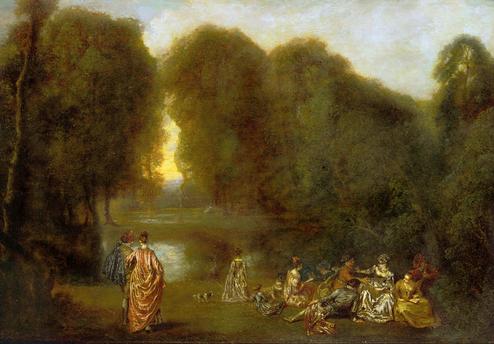 Antoine Watteau,  Assemblée dans un parc (Vers 1716-1717), Huile sur toile (32x46 cm), Paris, Musée du Louvre.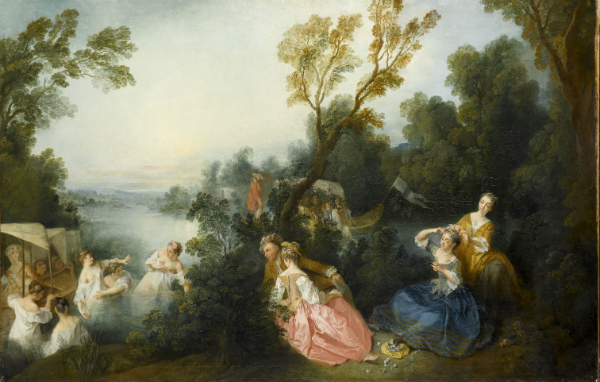 Nicolas Lancret, Les Plaisirs du bain (avant 1725), Huile sur toile (37x145 cm), Paris, Musée du Louvre.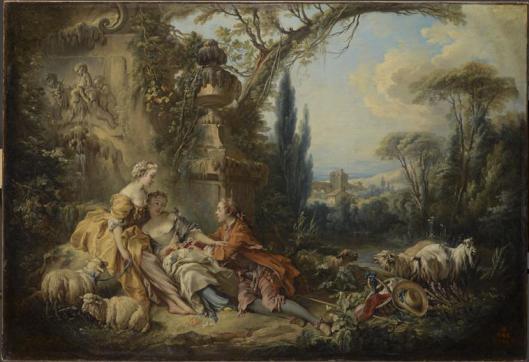 François Boucher,  Les charmes de la vie champêtre (vers 1740), Huile sur toile, 98x146 cm,Paris, musée du Louvre.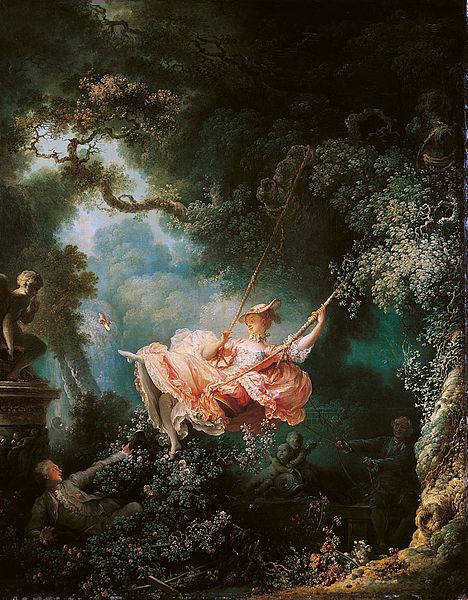 Jean-Honoré Fragonard, Les hasards heureux de l’escarpolette (1767-1768), Huile sur toile (81x64 cm), Londres, Wallace Collection. Objet d’étude. Le texte théâtral et sa représentation du XIIème siècle à nos jours. Séquence : On ne badine pas avec l’amour d’A. de Musset (1834)Compléments d’étude. Mensonges et quiproquo amoureuxExtrait 1.Pour obtenir les faveurs d'une jeune paysanne, Charlotte, Dom Juan, un grand seigneur, lui a promis qu'il l'épouserait. Mais Mathurine, une autre paysanne à qui il a fait la même promesse, survient. Dom Juan, Sganarelle, Charlotte, Mathurine.SGANARELLE, apercevant Mathurine. Ah, Ah !MATHURINE, à Dom Juan. Monsieur, que faites-vous donc là avec Charlotte ? Est-ce que vous lui parlez d’amour aussi ?DOM JUAN, à Mathurine. Non, au contraire, c’est elle qui me témoignait une envie d’être ma femme, et je lui répondais que j’étais engagé à vous.CHARLOTTE. Qu’est-ce que c’est donc que vous veut Mathurine ?DOM JUAN, bas à Charlotte. Elle est jalouse de me voir vous parler, et voudrait bien que je   l’épousasse ; mais je lui dis que c’est vous que je veux.MATHURINE. Quoi ? Charlotte…DOM JUAN, bas à Mathurine. Tout ce que vous lui direz sera inutile ; elle s’est mis cela dans la tête.CHARLOTTE. Quement donc ! Mathurine…DOM JUAN, bas à Charlotte. C’est en vain que vous lui parlerez ; vous ne lui ôterez point cette fantaisie.MATHURINE. Est-ce que…?DOM JUAN, bas à Mathurine. Il n’y a pas moyen de lui faire entendre raison.CHARLOTTE. Je voudrais…DOM JUAN, bas à Charlotte. Elle est obstinée comme tous les diables.MATHURINE. Vramant…DOM JUAN, bas à Mathurine. Ne lui dites rien c’est une folle.CHARLOTTE. Je pense…DOM JUAN, bas à Charlotte. Laissez-la là, c’est une extravagante.MATHURINE. Non, non : il faut que je lui parle.CHARLOTTE. Je veux voir un peu ses raisons.MATHURINE. Quoi ?DOM JUAN, bas à Mathurine. Je gage qu’elle va vous dire que je lui ai promis de l’épouser.CHARLOTTE. Je…DOM JUAN, bas à Charlotte. Gageons qu’elle vous soutiendra que je lui ai donné parole de la prendre pour femme.MATHURINE. Holà ! Charlotte, ça n’est pas bien de courir sur le marché des autres.CHARLOTTE. Ce n’est pas honnête, Mathurine, d’être jalouse que monsieur me parle.MATHURINE. C’est moi que monsieur a vue la première.CHARLOTTE. S’il vous a vue la première, il m’a vue la seconde et m’a promis de m’épouser.DOM JUAN, bas à Mathurine. Eh bien ! que vous ai-je dit ?MATHURINE. Je vous baise les mains, c’est moi, et non pas vous, qu’il a promis d’épouser.DOM JUAN, bas à Charlotte. N’ai-je pas deviné ?Molière, Dom Juan (1665), acte II, scène 4.Extrait 2.Suzanne, suivante de la comtesse Almaviva, va épouser le valet Figaro. Mais le comte Almaviva, qui la désire, veut obtenir ses faveurs. Suzanne avertit sa maîtresse et son fiancé. Pour ramener à elle son époux, la comtesse décide de prendre la place de Suzanne, lors d'un rendez-vous que le comte lui a fixé dans le jardin, à la tombée de la nuit. Figaro, mis au courant de la rencontre, assiste à la scène.Figaro, Le Comte, La Comtesse, Suzanne, LE COMTE prend la main de sa femme : Mais quelle peau fine et douce, et qu'il s'en faut que la Comtesse ait la main aussi belle!LA COMTESSE, à part : Oh! la prévention!LE COMTE : A-t-elle ce bras ferme et rondelet? ces jolis doigts pleins de grâce et d'espièglerie?LA COMTESSE, de la voix de Suzanne : Ainsi l'amour?...LE COMTE : L'amour... n'est que le roman du cœur : c'est le plaisir qui en est l'histoire; il m'amène à tes genoux.LA COMTESSE : Vous ne l'aimez plus?LE COMTE : Je l'aime beaucoup; mais trois ans d'union rendent l'hymen si respectable !LA COMTESSE : Que vouliez-vous en elle?LE COMTE, la caressant: Ce que je trouve en toi, ma beauté...LA COMTESSE : Mais dites donc.LE COMTE : ... Je ne sais: moins d'uniformité peut-être, plus de piquant dans les manières; un je ne sais quoi, qui fait le charme; quelquefois un refus, que sais-je? Nos femmes croient tout accomplir en nous aimant : cela dit une fois, elles nous aiment, nous aiment ! (quand elles nous aiment.) Et sont si complaisantes, et si constamment obligeantes, et toujours, et sans relâche, qu'on est tout surpris, un beau soir, de trouver la satiété, où l'on recherchait le bonheur !LA COMTESSE, à part : Ah! quelle leçon !LE COMTE : En vérité, Suzon, j'ai pensé mille fois que si nous poursuivons ailleurs ce plaisir qui nous fuit chez elles, c'est qu'elles n'étudient pas assez l'art de soutenir notre goût, de se renouveler à l'amour, de ranimer, pour ainsi dire, le charme de leur possession, par celui de la variété.LA COMTESSE, piquée : Donc elles doivent tout ?...LE COMTE, riant : Et l'homme rien ? Changerons-nous la marche de la nature? notre tâche, à nous, fut de les obtenir : la leur...LA COMTESSE: La leur ?LE COMTE : Est de nous retenir : on l'oublie trop.LA COMTESSE : Ce ne sera pas moi.LE COMTE : Ni moi.FIGARO, à part : Ni moi.SUZANNE, à part : Ni moi.LE COMTE prend la main de sa femme : Il y a de l'écho ici ; parlons plus bas. Tu n'as nul besoin d'y songer, toi que l'amour a faite et si vive et si jolie! avec un grain de caprice tu seras la plus agaçante maîtresse! (Il la baise au front.) Ma Suzanne, un Castillan n'a que sa parole. Voici tout l'or promis pour le rachat du droit que je n'ai plus sur le délicieux moment que tu m'accordes. Mais comme la grâce que tu daignes y mettre est sans prix, j'y joindrai ce brillant, que tu porteras pour l'amour de moi.LA COMTESSE, une révérence : Suzanne accepte tout. FIGARO, à part : On n'est pas plus coquine que cela. Beaumarchais, Le Mariage de Figaro (1781), acte V, scène 7.Extrait 3. La scène se passe à Paris, au XVIIème siècle. Cyrano, aussi célèbre pour ses prouesses militaires que pour son physique disgracieux, aime sa cousine Roxane. Mais celle-ci lui a confié qu'elle aime le beau Christian et en est aimée. Elle reproche cependant à ce dernier de ne pas savoir lui parler d'amour. Prêt à se sacrifier, Cyrano, poète à ses heures, décide d'aider Christian. Ainsi, quand celui-ci, dissimulé avec Cyrano sous le balcon de Roxane, la désespère par la maladresse de son discours amoureux, Cyrano décide de venir en aide à son rival en se faisant passer pour lui.Acte III, scène 10. v.1504-1539.Roxane, Cyrano, Christian. Edmond Rostand, Cyrano de Bergerac (1897), acte III, scène 10 (vers 1504 - 1539)1. Duc anglais, amant de la reine de France dans Les Trois mousquetaires d'Alexandre Dumas.2. Personnage de l'évangile, pauvre et malade, qui vivait des restes de festin de la table d'un riche.     Extrait 4. Agathe Théocathoclès explique ici à son amant les stratagèmes dont il lui faudrait user si son mari venait à les surprendre. Acte II, Scène IIElectre, Oreste, le mendiant, Agathe Théocathoclès, le jeune homme.AGATHE. – Ô mon amour chéri, tu as bien compris, n’est-ce pas ?LE JEUNE HOMME. – Oui. J’aurais réponse à tout.AGATHE. – S’il te trouve dans l’escalier ?LE JEUNE HOMME. – Je venais voir le médecin qui habite au-dessus.AGATHE. – Tu oublies déjà ! C’est un vétérinaire. Achète un chien… S’il me trouve dans tes bras ?LE JEUNE HOMME. – Je t’ai ramassée au milieu de la rue, la cheville foulée.AGATHE. – Si c’est dans notre cuisine ?LE JEUNE HOMME. – Je fais l’homme ivre. Je ne sais où je suis. Je casse tous les verres.AGATHE. – Un seul suffit, chéri ! Un petit. Les grands sont en cristal… Si c’est dans notre chambre, et que nous soyons habillés ?LE JEUNE HOMME. – Que c’est lui justement que je cherche, pour parler politique. Qu’il faut vraiment venir là pour le trouver.AGATHE. – Si c’est dans notre chambre, et que nous soyons déshabillés ?LE JEUNE HOMME. – Que je suis entré par surprise, que tu me résistes, que tu es la perfidie même, qui vous aguiche, depuis six mois, et vous reçoit en voleur, le moment arrivé… Une grue !AGATHE. – Ô mon amour !LE JEUNE HOMME. – Une vraie grue !…AGATHE. – J’ai entendu… Ô chéri, le jour approche, et je t’ai eu une heure à peine, et combien de temps encore va-t-il consentir à croire que je suis somnambule, et qu’il est moins dangereux de me laisser errer dans les bosquets que sur les toits ? Ô mon cœur, crois-tu qu’il soit un mensonge qui me permette de t’avoir la nuit dans notre lit, moi entre vous deux, et que tout lui paraisse naturel ?LE JEUNE HOMME. – Cherche bien. Tu le trouveras.AGATHE. – Un mensonge grâce auquel vous puissiez même vous parler l’un à l’autre, si cela vous plaît, par-dessus ton Agathe, de vos élections et de vos courses… Et qu’il ne se doute de rien… C’est cela qu’il nous faut, c’est cela !LE JEUNE HOMME. – Juste cela.AGATHE. – Hélas ! Pourquoi est-il si vaniteux, pourquoi a-t-il le sommeil si léger, pourquoi m’adore-t-il ?LE JEUNE HOMME. – C’est la litanie éternelle. Pourquoi l’as-tu épousé ! Pourquoi l’as-tu aimé !AGATHE. – Moi ! Menteur ! Je n’ai jamais aimé que toi !LE JEUNE HOMME. – Que moi ! Songe dans les bras de qui je t’ai trouvée avant-hier !AGATHE. – C’est que justement j’avais pris une entorse. Celui dont tu parles me rapportait.LE JEUNE HOMME. – Je connais depuis une minute l’histoire de l’entorse.AGATHE. – Tu ne connais rien. Tu ne comprends rien. Tu ne comprends pas que cet accident m’en a donné l’idée pour nous ! Jean Giraudoux, Électre (1937), Acte II, scène 2. Objet d’étude. Le texte théâtral et sa représentation du XIIème siècle à nos jours. Séquence : On ne badine pas avec l’amour d’A. de Musset (1834)Compléments d’étude. Photographies de la mise en scène de Jean-Pierre Vincent pour le Théâtre des Amandiers à Nanterre (1993). 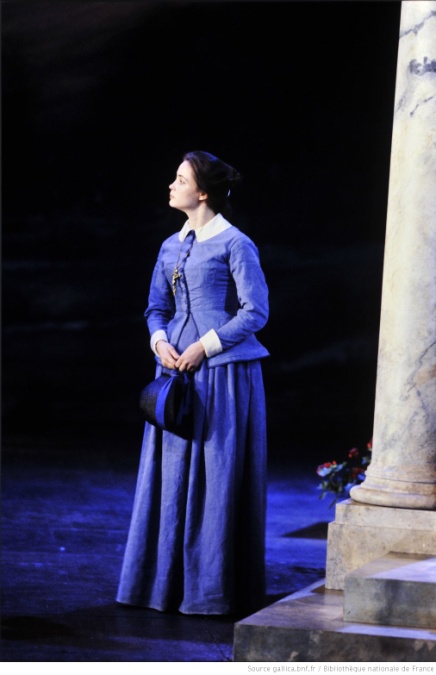 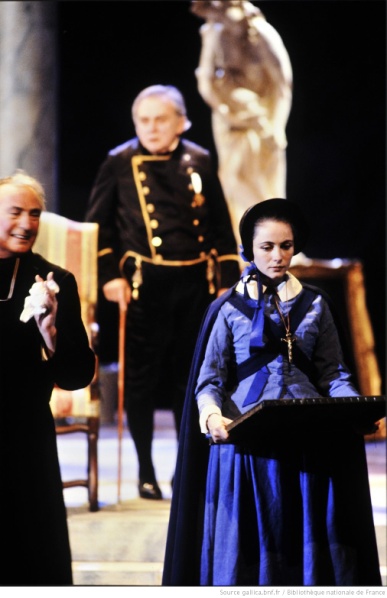 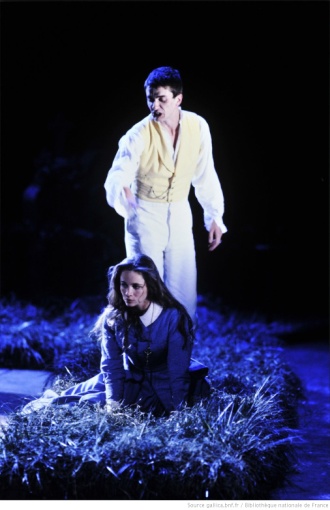 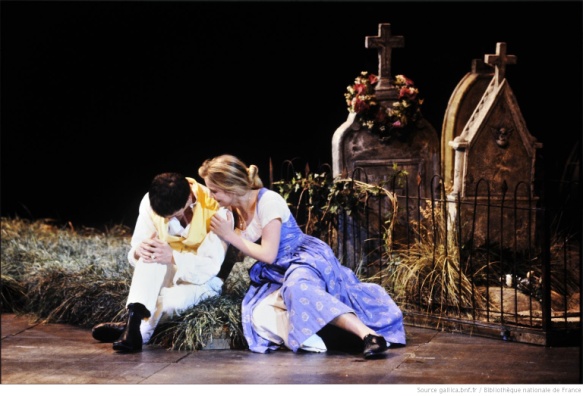 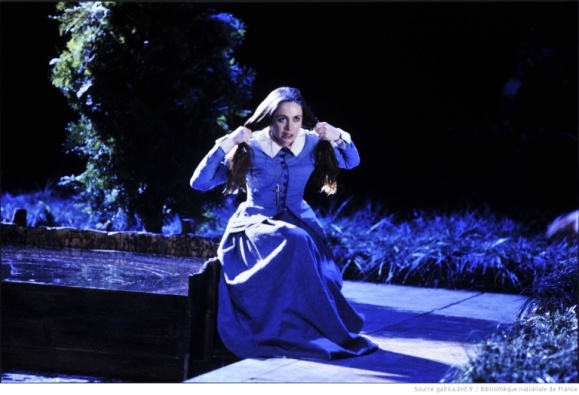 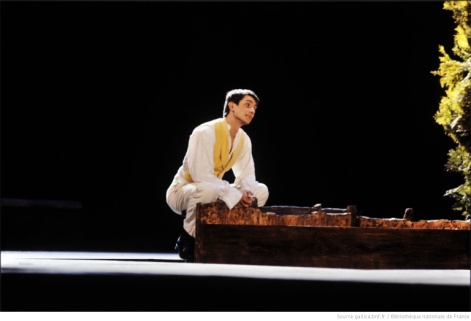 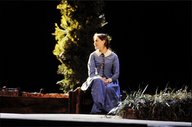 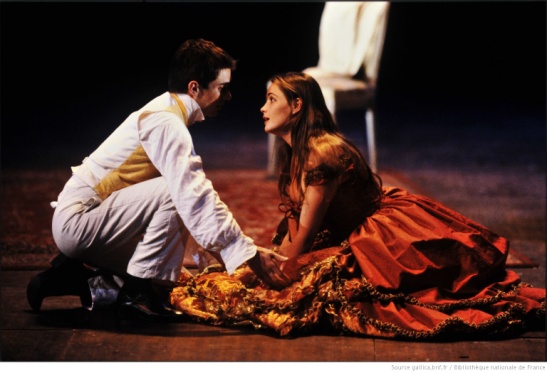 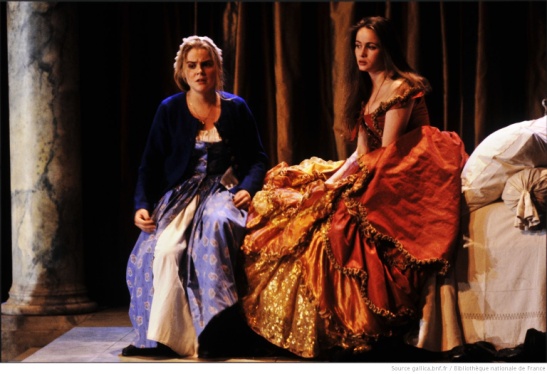 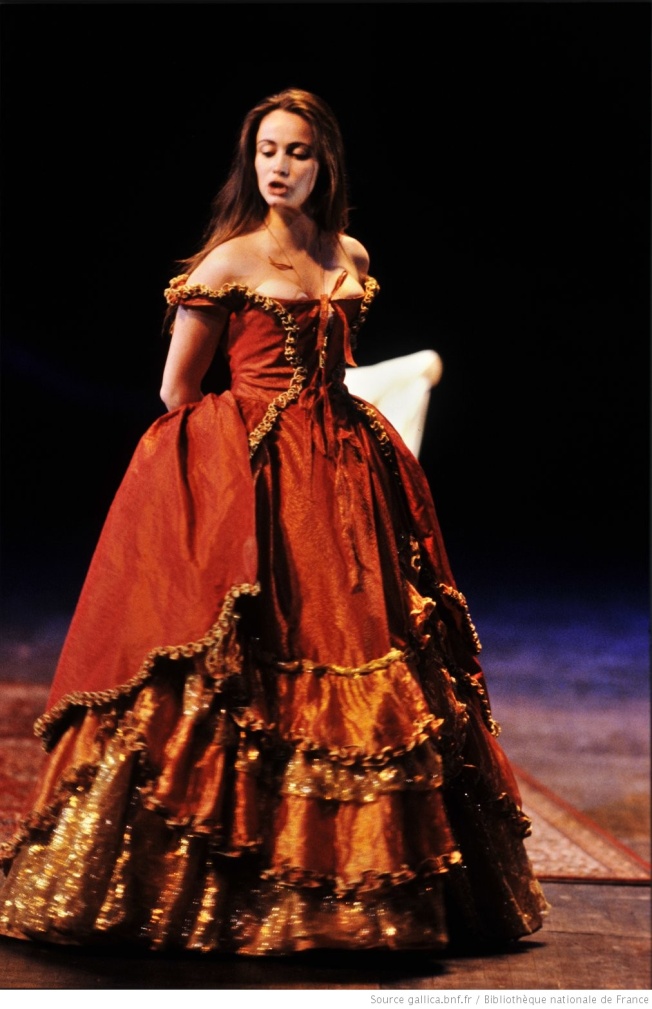 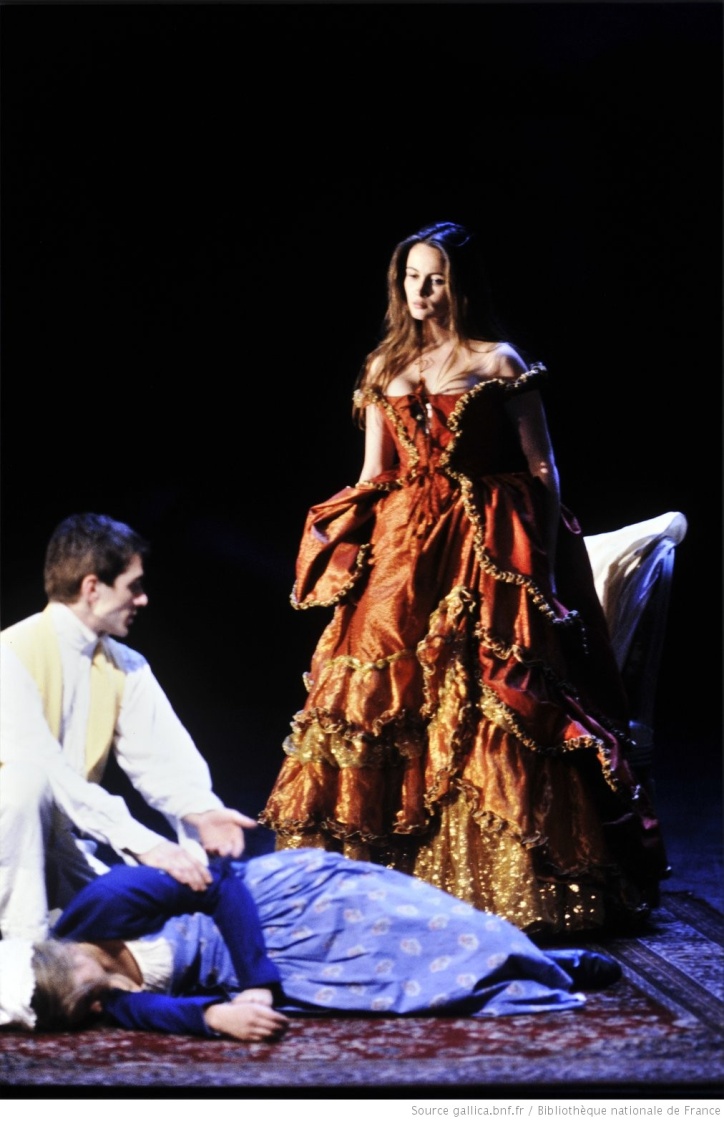 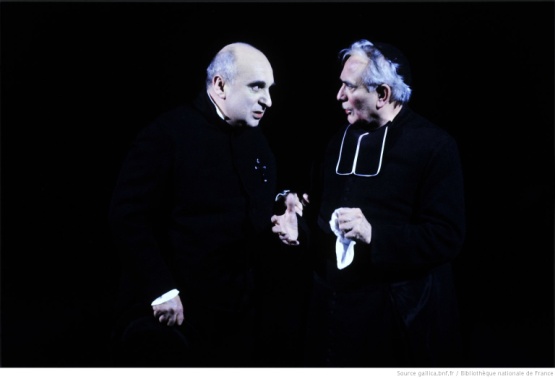 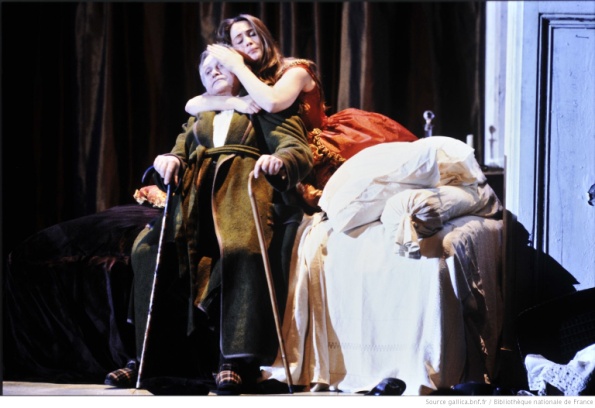 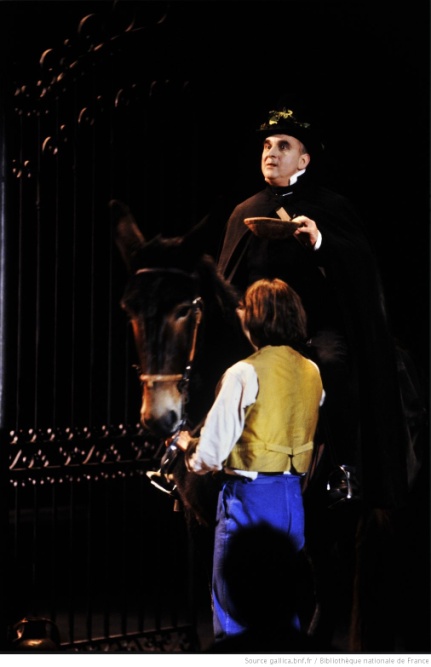 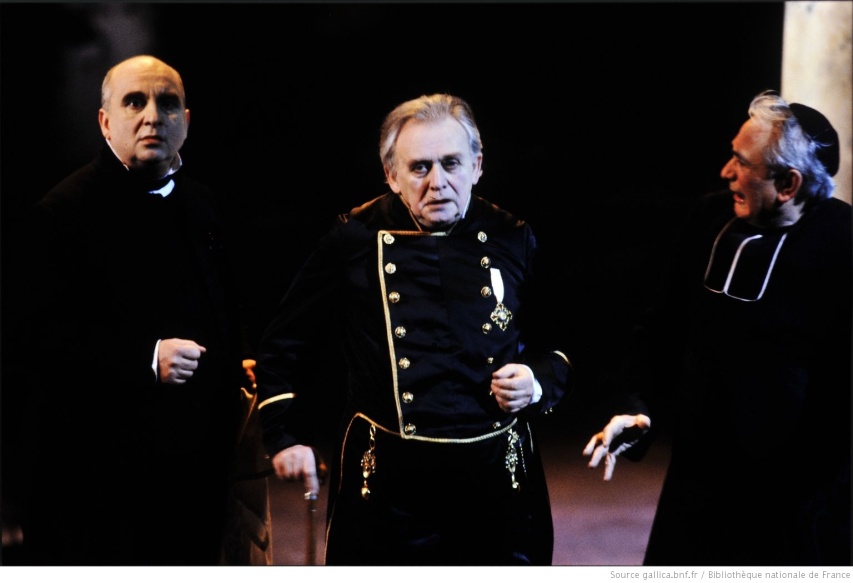 15101520ROXANE, s'avançant sur le balcon                                                            C'est vous ?Nous parlions de... de... d'un...CYRANO                                         Baiser. Le mot est doux !Je ne vois pas pourquoi votre lèvre ne l'ose ;S'il la brûle déjà, que sera-ce la chose ?Ne vous en faites pas un épouvantement :N'avez-vous pas tantôt, presque insensiblement,Quitté le badinage et glissé sans alarmesDu sourire au soupir, et du soupir aux larmes !Glissez encore un peu d'insensible façon :Des larmes au baiser il n'y a qu'un frisson !ROXANETaisez-vous !CYRANO               Un baiser, mais à tout prendre, qu'est-ce ?Un serment fait d'un peu plus près, une promessePlus précise, un aveu qui veut se confirmer,Un point rose qu'on met sur l'i du verbe aimer ;C'est un secret qui prend la bouche pour oreille,Un instant d'infini qui fait un bruit d'abeille,Une communion ayant un goût de fleur,Une façon d'un peu se respirer le cœur,Et d'un peu se goûter, au bord des lèvres, l'âme !ROXANETaisez-vous !CYRANO                   Un baiser, c'est si noble, madame,Que la reine de France, au plus heureux des lords,En a laissé prendre un, la reine même !ROXANE                                                          Alors !CYRANO, s'exaltant.J'eus comme Buckingham1 des souffrances muettes,2530J'adore comme lui la reine que vous êtes,Comme lui je suis triste et fidèle...ROXANE                                                     Et tu esBeau comme lui !CYRANO, à part, dégrisé.                       C'est vrai, je suis beau, j'oubliais !ROXANEEh bien ! montez cueillir cette fleur sans pareille...CYRANO, poussant Christian vers le balconMonte !ROXANE            Ce goût de cœur...CYRANO                              Monte !        ROXANE                                            Ce bruit d'abeille...CYRANOMonte !CHRISTIAN, hésitant             Mais il me semble, à présent, que c'est mal !ROXANECet instant d'infini !...        CYRANO                            Monte donc, animal !Christian s'élance, et par le banc, le feuillage, les piliers, atteint les balustres qu'il enjambe.CHRISTIAN Ah ! Roxane !Il l'enlace et se penche sur ses lèvres.CYRANO                     Aïe ! au cœur, quel pincement bizarre !Baiser, festin d'amour, dont je suis le Lazare2 !